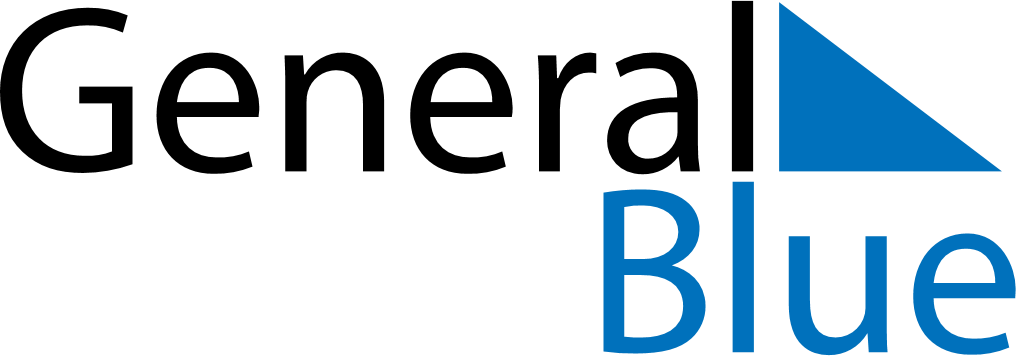 March 2024March 2024March 2024GuamGuamSUNMONTUEWEDTHUFRISAT123456789Guam History and Chamorro Heritage Day101112131415161718192021222324252627282930Good Friday31Easter Sunday